Θέμα «Διακοπή παρεχόμενης Σίτισης λόγω διακοπών του Πάσχα 2022»       Το Τμήμα Φοιτητικών Θεμάτων, σας ενημερώνει ότι η παρεχόμενη σίτιση των φοιτητών, θα διακοπεί –λόγω Πάσχα- σε όλα τα τμήματα του Πανεπιστημίου Πελοποννήσου από την Μ. Δευτέρα 18 Απριλίου έως και την Παρασκευή του Πάσχα 29 Απριλίου 2022, «{…}Ως περίοδοι διακοπών θεωρούνται από την 24η Δεκεμβρίου έως και την 6η Ιανουαρίου, από την Μεγάλη Δευτέρα έως και την Παρασκευή του Πάσχα, καθώς και οι θερινές διακοπές, οι οποίες προκύπτουν από την ως άνω απόφαση της Συγκλήτου…» σύμφωνα με την υπ. αριθμ 196/11-01-2022 σύμβαση σίτισης, με την εταιρεία «KORINTHIAN PALACE CATERING AE», και την υπ. αριθμ. 257/13-01-2022, σύμβαση σίτισης με την Εταιρεία «ΓΕΥΣΗΝΟΥΣ ΑΒΕΕ».Από το τμήμα φοιτητικών θεμάτωνΕΛΛΗΝΙΚΗ ΔΗΜΟΚΡΑΤΙΑΠΑΝΕΠΙΣΤΗΜΙΟ  ΠΕΛΟΠΟΝΝΗΣΟΥΙΣΤΟΣΕΛΙΔΑ: http://www.uop.grΝαύπλιο, 29-03-2022ΔΙΕΥΘΥΝΣΗ ΑΚΑΔΗΜΑΙΚΩΝΚΑΙ ΦΟΙΤΗΤΙΚΩΝ ΘΕΜΑΤΩΝΒΑΣΙΛΕΩΣ ΚΩΝΣΤΑΝΤΙΝΟΥ 21 &  ΤΕΡΖΑΚΗ  22100    ΝΑΥΠΛΙΟ Πληροφορίες : Σ. Λάγγαe-mail:  matinal@uop.gr e-mail: foitmer@uop.grτηλ:2752070223                                                                                      Προς:ΓΡΑΜΜΑΤΕΙΕΣ ΠΑΝΕΠΙΣΤΗΜΙΟΥ ΠΕΛΟΠΟΝΝΗΣΟΥ,ΕΤΑΙΡΕΙA ΣΙΤΙΣΗΣ                                                                           Κοινοποίηση:ΕΠΙΤΡΟΠΗ ΦΟΙΤΗΤΙΚΗΣ ΜΕΡΙΜΝΑΣ ΠΑΠΕΛ,ΔΙΕΥΘΥΝΣΗ ΟΙΚΟΝΟΜΙΚΗΣ ΔΙΑΧΕΙΡΙΣΗΣ & ΠΡΟΓΡΑΜΜΑΤΙΣΜΟΥ - ΤΜΗΜΑ ΛΟΓΙΣΤΗΡΙΟΥ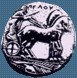 